OVERZICHT AFKORTINGEN/ACRONYMS VOS: Verfraaiing en Opwaardering Speelplaats [workgroup for the improvement of the playground] VCOV: Vlaamse Confederatie van ouders en ouderverenigingen [Flemish confederation of parents and parents’ committees] CONTACT Werkgroep Schoolquiz : Veerle Vanvoorden  (veerle.vanvoorden@terbank-egenhoven.be) Werkgroep VOS : Els Robeyns (els.robeyns@terbank-egenhoven.be) Werkgroep Schoolfeest : Steven Van Steen & Kim Schroeven  Werkgroep Fuif :  Wouter Achten & Meline Dedijn. Werkgroep Kersthappening : Olivier Vanparrys & Tinne DelbaenVerslag ouderraad 3 Maart 2020Verslag ouderraad 3 Maart 2020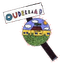 Aanwezig : Wouter Achten, Carla Detiege, Tinne Delbaen, Els Robeyns, Kim Schroeven, Annelore Wallyn, juf sarah 2e leerjaar en juf KarinaVerontschuldigd : Ann-Marie Arcq, Niki Bergans, Melina Dedijn, Lien Schoonjans, Olivier Vanparrys, Steven Van Steen, Veerle Vanvoorden,.Voorzitter ad hoc: Els RobeynsGoedkeuring verslagVerslag OR 16 januari: verslag goedgekeurdJuf Sofie (1e leerjaar) was ook aanwezigApproval MinutesMinutes previous meeting approvedReilen en zeilen op school Algemeen:-Coronavirus-transparante communicatie vanuit katholiek onderwijs (overkoepelend) – dagelijkse update-Werkthema volgend schooljaar-begrijpend lezen = werkpunt volgend jaar (technisch lezen voor oudere klassen, leesmotivatie 1ste graad (bib in de klas aanpakken), ook in kleuterschool leesmotivatie-inschrijvingen broes/zussen en functioneringsgesprekken zijn volop bezig dus drukke maandKleuterschool:Geen specifieke punten, vroege vogels project heeft gewenst effectLagere school-Break Out project-wafelverkoop rond, werd besteld, binnenkort workshop fysieke loopt comform tijdlijnSchool updatesGeneral:-Corona virus:Team is receiving daily update through school communityTheme for next school yearFocus on reading: technical reading skills or motivational reading (1st grade and kindergarten March is a busy month with ongoing registrations and team evaluationsKindergarten:-Early Birds:Has desired impactPrimary school-Break Out project-Replaces musical for 6th graders-Evaluatie Quiz-Fijne avond, voldoende helpers, mooie opbrengst (+/- 2.000 euro) -Dank aan Carla om het materiaal terug te brengen naar de provincie.-Zat heel goed in elkaar, maar wel moeilijkEvaluation Quiz -nice evening with enough helping hands. Profit: 2000 eurosVoorbereiding Terboum Fuif 21 maart-morgen vergadering-alles in orde : licht, geluid, dj,….-shiftenlijst bijna vol-flyeren en aanbellen bij naaste buren met melding eventuele geluidshinder-100 tickets in vvk verkocht-vloer: dansvloer mag op het hout, rest met nieuwe matten voorzien.Preparation Terboum PartyPreparations ongoing, 100 tickets soldWerkgroep verkeer-Buurtcomité wil zwarte vlaggen en spandoeken bestellen. -Als school en OR staan we hier niet achter omdat dit afwijkt van gekozen communicatie-pad rond veiligheid van én voor de kinderen.-Te overleggen binnen de OR vandaag of we wel een spandoek met een positievere boodschap aan de poorten willen hangen, en wat die dan zou moeten zijn. Els heeft nog banners van aveve die aan achterzijde blanco zijn. Kinderen laten verven en slogan laten verzinnen. School zal aangetekende brief naar schepen Dessers sturen, met opvolgvragen ivm eerder gesprek en extra input ivm feedback bezoekers tijdens de kijkdagen. Workgroup Traffic: CelestijnenlaanNeighbourhood wants to order black flags and banners for protest.The school&PTA prefers to focus the communications around safety for our childrenThe group discussed the option of creating a more positive banner, and involving the children in creating it by coming up with a slogan and painting it on banners.School team will follow up on earlier conversations with city council by sending registered mail with follow-up questions.Bike repair day 14 maart– kids move-Er moet nog concreet over afgesproken worden wat er nodig is van voorbereiding en wie het op zich gaat nemen-nog niet veel reactie op fietsen, laarzen-Gert kan vanaf 13u, Sebbe kan wat later, Eg van juf Annelore ook-Aankoop materiaal?-Ondersteuning van velo nodig?-Navragen welk materiaal nodig is.Bike Repair DayPlanning still to be finalized Voorbereiding verkiezingen Ouderraad-Ook al werden er eind vorig schooljaar verkiezingen gehouden voor een aantal vacante posities, het is een even jaar, dus statutair moeten we overgaan tot verkiezingen.-De officiële aankondiging moet een maand vooraf gebeuren. Preparation Elections PTAWe will organize elections this school year, in line with the PTA’s governing rules.Official announcement will be done one month in advance.Werkgroep VOSVorig jaar werd subsidie binnengehaald voor een budget van 15.000 euro voor nieuw speeltoestel groene speelplaats (move), tegen maart volgend jaar uit te geven. Gesprek met Katelijne Wouters: subsidie mogelijk vanuit de stad voor openstellen speelruimte voor publiek:  1: ontwerpfase: tbv 8000 euro: samen met erkende landschapsarchitect (15 april = deadline; 13 maart afspraak met landschapsarchitect)  2: uitwerkingsfase: 6000 euro-speelruimte moet opengesteld worden voor publiek. We moeten hierover overeenkomst sluiten met stad.  -stad controle vuil    -jaarlijks controle speeltuig   -2 keer per jaar onderhoud-we mogen daar nog schoolactiviteiten organiserenschool mag speelterrein verhuren maar daar zijn aantal vereisten voor-participatie: landschapsmeter, kinderen ideetjes laten aanbrengen, buurt,…Workgroup VOS The team is working on preparing an additional request for funding from the city of Leuven, for supporting works on the green playground in Celestijnenlaan. Varia- payconiq:-werkt nu, dus kan gebruikt worden op volgende activiteiten. Sticker met QR code hangt op de kassa.Wel fout in sticker: ter bank = niet onze school!!!! (1 woord ipv 2)-wadis: veel water blijft staan-extra drainage buis zou niet nodig zijn, nu extreem weer geweest. Na 24u zou alles ingesijpeld zijn en is idd vandaag zo-wel extra toezicht van de juffen!-lijst aanmaken van ouders/grootouders die willen helpen bij schoolactiviteiten zoals leesouders, mee op uitstap naar verkeerspark-glasbollen: veel afval en glas op voetpad-tevredenheidsenquete al van 2008 geleden. Eind dit schooljaar opnieuw: directie vraagt input OR voor opmaak /aanpassen vragen: Carla gaat lijst aan Veerle bezorgenMiscellaneous- payconiqOperational, can be used at activities moving forwardWadis (playground egenhovenweg): When there are heavy rains, these fill up with water. No additional drainage is needed, usually excess water is gone after 24hrs.Teachers are supervising the children closely to avoid issues.A list will be generated with details of parents / grandparents who are willing to help out with school activities (e.g. supporting reading groups, trips, etc)It was raised that regularly, there is a lot of garbage and glass around the glass containers (including on the sidewalk)School team requests help from OR for a new survey, since last one dates from 2008. Carla will work with Veerle on this.BELANGRIJKE DATABike Repair Day: zaterdag 14 maartTerBoumfuif: zaterdag 21 maartOuderraad: donderdag 23 aprilOuderraad: dinsdag 9 juni